Государственное бюджетное нетиповое образовательное учреждение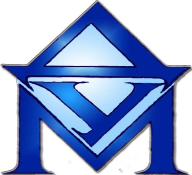 Дворец учащейся молодежи Санкт-Петербурга191186, Санкт-Петербург, ул. Малая Конюшенная, д. 1-3, литера В; тел. 417-27-25Городское учебно-методического объединения заместителей директоров по воспитательной работепрофессиональных образовательных учреждений Тема: «Актуальные аспекты организации воспитательной работы в ПОУ, находящихся введении Комитета по образованию»»Дата и время: 08.12.2022, 11.00Место проведения: ГБНОУ ДУМ СПбПорядок проведения:Методический отдел ГБНОУ ДУМ СПб контактная информация:тел. 417-50-91, duminfo@gmail.com Информация о работе ГУМО на сайте: https://dumspb.ru/dum-today/gumo/№п/пТемаОтветственныйВступительное слово. Иванова Надежда Валерьевна, ведущий специалист отдела профессионального образования Комитета по образованиюНоменклатура дел в части касающейся работы воспитательной службы профессиональных образовательных учрежденийТеплякова Лариса Евгеньевна, председатель ГУМО, начальник методического отдела ГБНОУ ДУМ СПбАктуальные вопросы развития студенческого самоуправления: вектор развитияСмирнова Александра Валерьевна,                           педагог-организатор Опорного центра социально-гуманитарной направленностиГБНОУ ДУМ СПбГородской  творческий марафон-конкурс «Звезды зажигаются» среди обучающихся государственных профессиональных образовательных учреждений, находящихся в ведении Комитета по образованию, как форма творческой активностиЗаринская Анастасия Валентиновна, педагог-организатор отдела социально-культурной работы ГБНОУ ДУМ СПбИтоги физкультурно-спортивных мероприятий ПОУ в 2022 году. Особенности работы ССКХрынова Мария Петровна, педагог-организатор Опорного центра физкультурно-спортивной направленности ГБНОУ ДУМ СПбИнформационный блок